                                                                   แบบคำร้อง				(ไฟฟ้าขัดข้อง)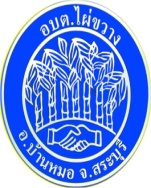                                                                             วันที่ ............. เดือน ................................. พ.ศ. ....................	ข้าพเจ้า ..................................................................................... อยู่บ้านเลขที่ ....................... หมู่ที่ ............................ตำบล ............................................. อำเภอ ....................................................... จังหวัด ...........................................................โทรศัพท์ .............................................................................	ขอยื่นคำร้อง ดังนี้ไฟฟ้าดับ              ตู้ไฟฟ้า              โคมไฟฟ้าหลอดเดี่ยว              โคมไฟฟ้าหลอดคู่              โคมไฟฟ้าหลอดแสงจันทร์อื่นๆ ...........................................................................................................................................................          ณ บริเวณบ้าน ......................................................................................................................................................................................................................................................................................................................................................................								ลงชื่อ............................................................ผู้ยื่นคำร้อง								       (........................................................)สำหรับเจ้าหน้าที่	นัดหมายดำเนินการ    วันที่ .............. เดือน ........................................ พ.ศ. ....................... เวลา ......................... น.	กำหนดงานแล้วเสร็จ   วันที่ .............. เดือน ........................................ พ.ศ. ....................... เวลา ......................... น.								ลงชื่อ............................................ช่างซ่อมไฟฟ้า								         (นายณัฐวุฒิ    อ่ำเจริญ)								ลงชื่อ..............................................เจ้าหน้าที่								         (นายสมเกียรติ   เผ่นโผน)								             ผู้อำนวยการกองช่าง